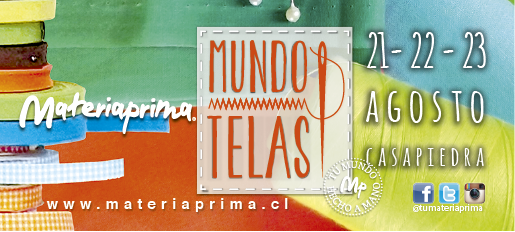 EL PRIMER GRAN EVENTO DE TELAS EN CASAPIEDRAEl arte de las telas se toma Casapiedra al más puro estilo del Gran Bazar de Marruecos para dar vida a “Mundo Telas”, el primer evento que reúne a empresas que ofrecen esta materia prima, como también aquellas que la trabajan con diferentes técnicas y materiales. Ven a conocer Mundo Telas del 21 al 23 de agosto y haz de este invierno una experiencia creativa.CONCEPTO DE LA FERIA“Vive la tela” es el lema de la Expo. Con esta premisa, te queremos invitar a conocer esta materia prima, capaz de convertirse en un emprendimiento, un negocio o simplemente el mejor de tus hobbies.Mundo Telas viene a completar la saga que Expo Materiaprima comenzó a construir hace ya 15 años – desde Santiago y creciendo en regiones- con una expo dedicada a todo tipo de manualidades. En un escenario dónde los temas de nicho cobran fuerza, nace hoy “Mundo Telas”, un evento pensado en los amantes de la costura, las técnicas de teñido, las máquinas de coser y todo aquello que involucre el uso de telas.Mundo Telas invita a conocer y vivir este mundo lleno de posibilidades de negocios a través del “Do it Yourself (DIY)”. Con este principio, se busca incentivar a la gente a atreverse con las manualidades y lograr generar un nuevo emprendimiento que puede cambiar el sentido de tu vida.En Mundo Telas te enseñamos el qué, el cómo y con qué puedes realizar lo que te imaginas y así darle un sello propio y único a diferentes espacios que forman tu vida.Aprender un oficio a través de las manualidades en tela es un punto de partida para el Emprendimiento: La expo es un espacio ideal para sacar ideas para nuevos negocios. Con un capital pequeño, cualquier persona  puede generar ingresos adicionales al hogar, considerando que hoy la creatividad es un punto de partida seguro y único, capaz de superar cualquier contratiempo.La capacitación que entregan los diversos talleres en Mundo Telas son un plus para todos aquellos que ven en los oficios manuales un emprendimiento o una forma de vida. Y si sólo quieres aprender y pasar un buen rato, los talleres son ideales para soltar tu creatividad y comenzar a aprovechar el tiempo libre creando.¿QUÉ ENCUENTRAS EN MUNDO TELAS?Cientos de talleres y workshops simultáneos con el concepto “Hágalo y Llévelo”, gratuitos y  pagados, estarán abiertos al público durante los 3 días que dura la feria. En estos talleres, podrás aprender diferentes técnicas como:Técnicas: Eco print, patchwork, quilt, batik, sublimación, estampado, aplicaciones, costura creativa, shibori, teñido con índigo, bordados, etc. Gran Laboratorio Textil dedicado a impartir talleres en técnicas húmedas y técnicas secas para que puedas conocer a fondo lo que realmente te gusta o te gustaría hacer. Materiales: todo lo que necesitas para crear, cómo máquinas de coser, telas, pinturas, hilos, accesorios, botones, libros, entre otros.DATOS IMPORTANTESDÓNDE: Centro de eventos Casapiedra, Carpa Oriente.HORARIO: Viernes y Sábado de 10:00 a 20:00. Domingo de 11:00 a 19:30.Valor entrada: Público general: $5000. Entrada preferencial (adultos mayores y estudiantes): $3.000.Niños hasta 12 años no pagan.Cupón para entrada preferencial $3.000 disponible gratis en www.materiaprima.cl   Inscríbete en el Newsletter y recibe tu cupón de descuento.- Concursos en la expo y cómo participar: La entrada es un cupón para participar en los concursos que se realizan durante la Expo (4 diarios).